To appoint a committee chair for the forthcoming year – item deferred from last meetingTo receive apologies, declarations of interest and requests for dispensationTo approve the Minutes of the meeting held on 18th July 2022Dog Fouling Working GroupTo note report from working group meetingsClimate Emergency Working Group To note report from the working group6.	Standing items for discussion	6.1	Health & Safety	6.2	Town Centre	6.3	Kington in Bloom	6.4	Allotments	6.5	Recycling	6.6	Churchyard	6.7	Community Energy	6.8	Economic Development	6.9	Footpath & Highway matters6.10	War Memorial	6.11	KLEEN	7.	Date of next meeting and Items for the next agenda Issued on 14.11.2022 by:Liz KelsoClerk, Kington Town CouncilThe Old Police Station, Market Hall Street, Kington HR5 3DPTel:  01544 239 098          Email:  clerk@kingtontowncouncil.gov.uk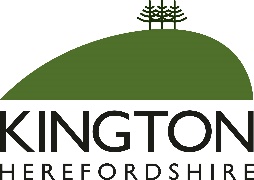 Kington Town CouncilMembers of the Environment Committee of Kington Town Councilyou are hereby summoned to attend a meeting ofThe Environment CommitteeOn Monday 21st November 2022 at 6.30 pm or on conclusion of thePlanning Committee meeting, whichever is laterAtThe Old Police Station, Market Hall Street, KingtonCommittee Members:   Mayor D. Redmayne, Deputy Mayor Cllr. E. Banks, Deputy Mayor Cllr. R. Widdowson, Cllrs T. Bounds, J. Cooke, M. Fitton J. Gardner, I. Spencer and R. WarneThe Environment CommitteeOn Monday 21st November 2022 at 6.30 pm or on conclusion of thePlanning Committee meeting, whichever is laterAtThe Old Police Station, Market Hall Street, KingtonCommittee Members:   Mayor D. Redmayne, Deputy Mayor Cllr. E. Banks, Deputy Mayor Cllr. R. Widdowson, Cllrs T. Bounds, J. Cooke, M. Fitton J. Gardner, I. Spencer and R. WarneThe Environment CommitteeOn Monday 21st November 2022 at 6.30 pm or on conclusion of thePlanning Committee meeting, whichever is laterAtThe Old Police Station, Market Hall Street, KingtonCommittee Members:   Mayor D. Redmayne, Deputy Mayor Cllr. E. Banks, Deputy Mayor Cllr. R. Widdowson, Cllrs T. Bounds, J. Cooke, M. Fitton J. Gardner, I. Spencer and R. WarneAgenda